中华中医药学会疼痛学分会全国各级医院疼痛科开展情况调查表【说明】可以直接在线填写调查表，如有补充内容，请以附件格式发送到tengtongxh@163.com。文件命名规则、邮件主题：省份-所在市-姓名-疼痛科调查。本调查结果将由疼痛学分会整理、汇总，并作为上报国家医政管理部门推动中医疼痛科建设的依据。疼痛学分会未来的工作重点是推动中医疼痛科规范建设，参与调查的专家有机会加入相关专家团队。<请疼痛学分会全体委员参与线上调查>【疼痛时讯】山东省卫生健康委员会等10部门已印发山东省乡村医疗卫生服务能力提质提效三年行动计划（2024-2026年），在山东省“千家卫生院 万家卫生室”大提升行动方案中提到：（三）打造500家特色专科卫生院。依托上级综合医院、专科医院、公共卫生机构等优质资源，通过人员、技术等优质资源下沉，强化乡镇卫生院特色专科、特色科室孵化，每个县（市）至少确定5家卫生院分别做强儿科（儿童保健）、康复、医养结合、耳鼻喉或眼科和疼痛特色专科，到2026年全省打造儿科（儿童保健）特色卫生院、康复特色卫生院、医养结合特色卫生院、耳鼻喉或眼科特色卫生院、疼痛特色卫生院各100家。支持市辖区、县城驻地统筹开展社区卫生服务机构特色专科建设。原文网址：http://wsjkw.shandong.gov.cn/zwgk/zcwj_x/bmfw/202403/t20240326_4714692.html【疼痛学分会倡导】全国各地市委员，尤其是山东省委员可主动对接一下当地有实力和有意向的的卫生院，配合管理部门尽快落实，借政策的东风，促进疼痛更大的发展。【自愿参与调查的问答类问题及中医疼痛科建设的意见和建议可在下面附文，谢谢！】姓名性别出生年月出生年月职称职务手机号码手机号码工作单位科室名称科室名称电子信箱所在省/市所在省/市专家来源分会委员请选择：委员□  青年委员□  常委及以上□；  非分会委员□    分会委员请选择：委员□  青年委员□  常委及以上□；  非分会委员□    分会委员请选择：委员□  青年委员□  常委及以上□；  非分会委员□    分会委员请选择：委员□  青年委员□  常委及以上□；  非分会委员□    分会委员请选择：委员□  青年委员□  常委及以上□；  非分会委员□    分会委员请选择：委员□  青年委员□  常委及以上□；  非分会委员□    疼痛科开展情况调查（选择题可以打 √）疼痛科开展情况调查（选择题可以打 √）疼痛科开展情况调查（选择题可以打 √）疼痛科开展情况调查（选择题可以打 √）疼痛科开展情况调查（选择题可以打 √）疼痛科开展情况调查（选择题可以打 √）疼痛科开展情况调查（选择题可以打 √）所在医院是否已建立了疼痛科？所在医院是否已建立了疼痛科？所在医院是否已建立了疼痛科？是□  否□  选项为是的请填写下面颜色标记部分是□  否□  选项为是的请填写下面颜色标记部分是□  否□  选项为是的请填写下面颜色标记部分是□  否□  选项为是的请填写下面颜色标记部分医院已建立的疼痛科类别医院已建立的疼痛科类别医院已建立的疼痛科类别中医类疗法为主□  西医类疗法为主□中医类疗法为主□  西医类疗法为主□中医类疗法为主□  西医类疗法为主□中医类疗法为主□  西医类疗法为主□按患者就诊比例，疼痛科主要的治疗方法依次为：按患者就诊比例，疼痛科主要的治疗方法依次为：按患者就诊比例，疼痛科主要的治疗方法依次为：1、                    2、1、                    2、1、                    2、1、                    2、按患者就诊比例，疼痛科主要的治疗方法依次为：按患者就诊比例，疼痛科主要的治疗方法依次为：按患者就诊比例，疼痛科主要的治疗方法依次为：3、                    4、3、                    4、3、                    4、3、                    4、疼痛科已引进的疼痛诊疗设备包括疼痛科已引进的疼痛诊疗设备包括疼痛科已引进的疼痛诊疗设备包括1、                    2、1、                    2、1、                    2、1、                    2、疼痛科已引进的疼痛诊疗设备包括疼痛科已引进的疼痛诊疗设备包括疼痛科已引进的疼痛诊疗设备包括3、                    4、3、                    4、3、                    4、3、                    4、疼痛科从业人员数量疼痛科从业人员数量疼痛科从业人员数量医生：  人；护士：  人；技师（无医执）：  人医生：  人；护士：  人；技师（无医执）：  人医生：  人；护士：  人；技师（无医执）：  人医生：  人；护士：  人；技师（无医执）：  人医院虽未成立疼痛科，是否已经实际开展相关业务？可附简单说明医院虽未成立疼痛科，是否已经实际开展相关业务？可附简单说明医院虽未成立疼痛科，是否已经实际开展相关业务？可附简单说明是□  否□；如果已开展，可以在下面简单说明是□  否□；如果已开展，可以在下面简单说明是□  否□；如果已开展，可以在下面简单说明是□  否□；如果已开展，可以在下面简单说明医院虽未成立疼痛科，是否已经实际开展相关业务？可附简单说明医院虽未成立疼痛科，是否已经实际开展相关业务？可附简单说明医院虽未成立疼痛科，是否已经实际开展相关业务？可附简单说明以上调查内容请疼痛学分会的全体委员参与调查，谢谢各位专家的支持！参与调查的专家，请扫描下方右侧的二维码在线填写相关调查内容，以便于汇总。以上调查内容请疼痛学分会的全体委员参与调查，谢谢各位专家的支持！参与调查的专家，请扫描下方右侧的二维码在线填写相关调查内容，以便于汇总。以上调查内容请疼痛学分会的全体委员参与调查，谢谢各位专家的支持！参与调查的专家，请扫描下方右侧的二维码在线填写相关调查内容，以便于汇总。以上调查内容请疼痛学分会的全体委员参与调查，谢谢各位专家的支持！参与调查的专家，请扫描下方右侧的二维码在线填写相关调查内容，以便于汇总。以上调查内容请疼痛学分会的全体委员参与调查，谢谢各位专家的支持！参与调查的专家，请扫描下方右侧的二维码在线填写相关调查内容，以便于汇总。以上调查内容请疼痛学分会的全体委员参与调查，谢谢各位专家的支持！参与调查的专家，请扫描下方右侧的二维码在线填写相关调查内容，以便于汇总。以上调查内容请疼痛学分会的全体委员参与调查，谢谢各位专家的支持！参与调查的专家，请扫描下方右侧的二维码在线填写相关调查内容，以便于汇总。以下部分为中医疼痛科建设的相关调研内容及建议（自愿参与，可在下页附详细说明）以下部分为中医疼痛科建设的相关调研内容及建议（自愿参与，可在下页附详细说明）以下部分为中医疼痛科建设的相关调研内容及建议（自愿参与，可在下页附详细说明）以下部分为中医疼痛科建设的相关调研内容及建议（自愿参与，可在下页附详细说明）以下部分为中医疼痛科建设的相关调研内容及建议（自愿参与，可在下页附详细说明）以下部分为中医疼痛科建设的相关调研内容及建议（自愿参与，可在下页附详细说明）以下部分为中医疼痛科建设的相关调研内容及建议（自愿参与，可在下页附详细说明）1、未设立疼痛科的医院的医疗政策堵点或者其他制约因素？2、疼痛临床学科的堵点3、已经设立疼痛科的发展难点、堵点4、您认为中医疼痛科核心临床技术是什么？5、您认为中医疼痛科的核心竞争力在哪里？6、您认为中医疼痛科与西医疼痛学科如何协同发展？7、您认为中医疼痛科与针灸科、推拿科、中医骨伤科核心区分度在哪里？8、您认为中医疼痛科的核心学术内容是什么？9、关于中医疼痛科疼痛诊疗规范及制度建设的其他观点1、未设立疼痛科的医院的医疗政策堵点或者其他制约因素？2、疼痛临床学科的堵点3、已经设立疼痛科的发展难点、堵点4、您认为中医疼痛科核心临床技术是什么？5、您认为中医疼痛科的核心竞争力在哪里？6、您认为中医疼痛科与西医疼痛学科如何协同发展？7、您认为中医疼痛科与针灸科、推拿科、中医骨伤科核心区分度在哪里？8、您认为中医疼痛科的核心学术内容是什么？9、关于中医疼痛科疼痛诊疗规范及制度建设的其他观点1、未设立疼痛科的医院的医疗政策堵点或者其他制约因素？2、疼痛临床学科的堵点3、已经设立疼痛科的发展难点、堵点4、您认为中医疼痛科核心临床技术是什么？5、您认为中医疼痛科的核心竞争力在哪里？6、您认为中医疼痛科与西医疼痛学科如何协同发展？7、您认为中医疼痛科与针灸科、推拿科、中医骨伤科核心区分度在哪里？8、您认为中医疼痛科的核心学术内容是什么？9、关于中医疼痛科疼痛诊疗规范及制度建设的其他观点1、未设立疼痛科的医院的医疗政策堵点或者其他制约因素？2、疼痛临床学科的堵点3、已经设立疼痛科的发展难点、堵点4、您认为中医疼痛科核心临床技术是什么？5、您认为中医疼痛科的核心竞争力在哪里？6、您认为中医疼痛科与西医疼痛学科如何协同发展？7、您认为中医疼痛科与针灸科、推拿科、中医骨伤科核心区分度在哪里？8、您认为中医疼痛科的核心学术内容是什么？9、关于中医疼痛科疼痛诊疗规范及制度建设的其他观点1、未设立疼痛科的医院的医疗政策堵点或者其他制约因素？2、疼痛临床学科的堵点3、已经设立疼痛科的发展难点、堵点4、您认为中医疼痛科核心临床技术是什么？5、您认为中医疼痛科的核心竞争力在哪里？6、您认为中医疼痛科与西医疼痛学科如何协同发展？7、您认为中医疼痛科与针灸科、推拿科、中医骨伤科核心区分度在哪里？8、您认为中医疼痛科的核心学术内容是什么？9、关于中医疼痛科疼痛诊疗规范及制度建设的其他观点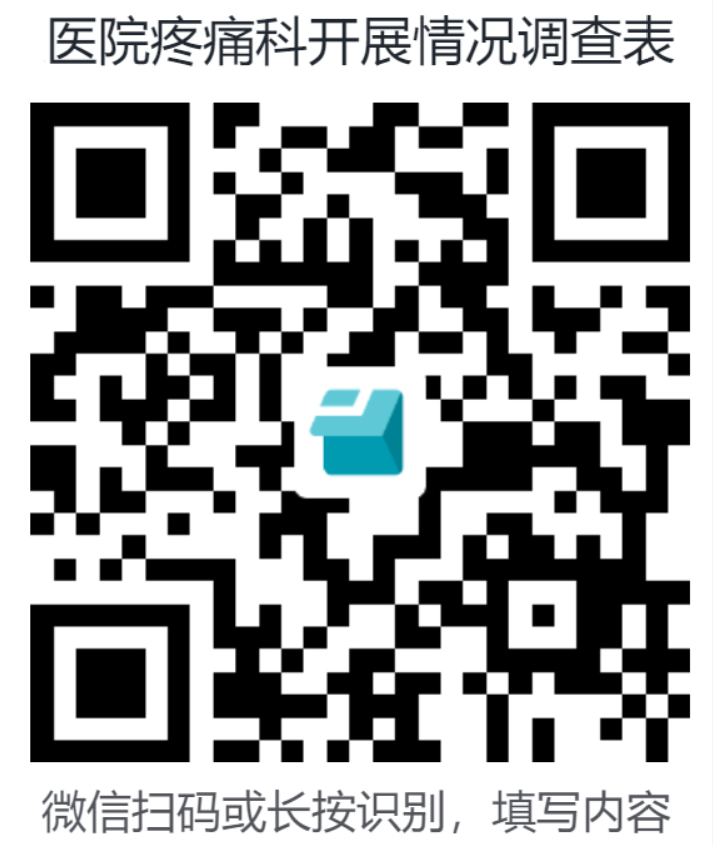 